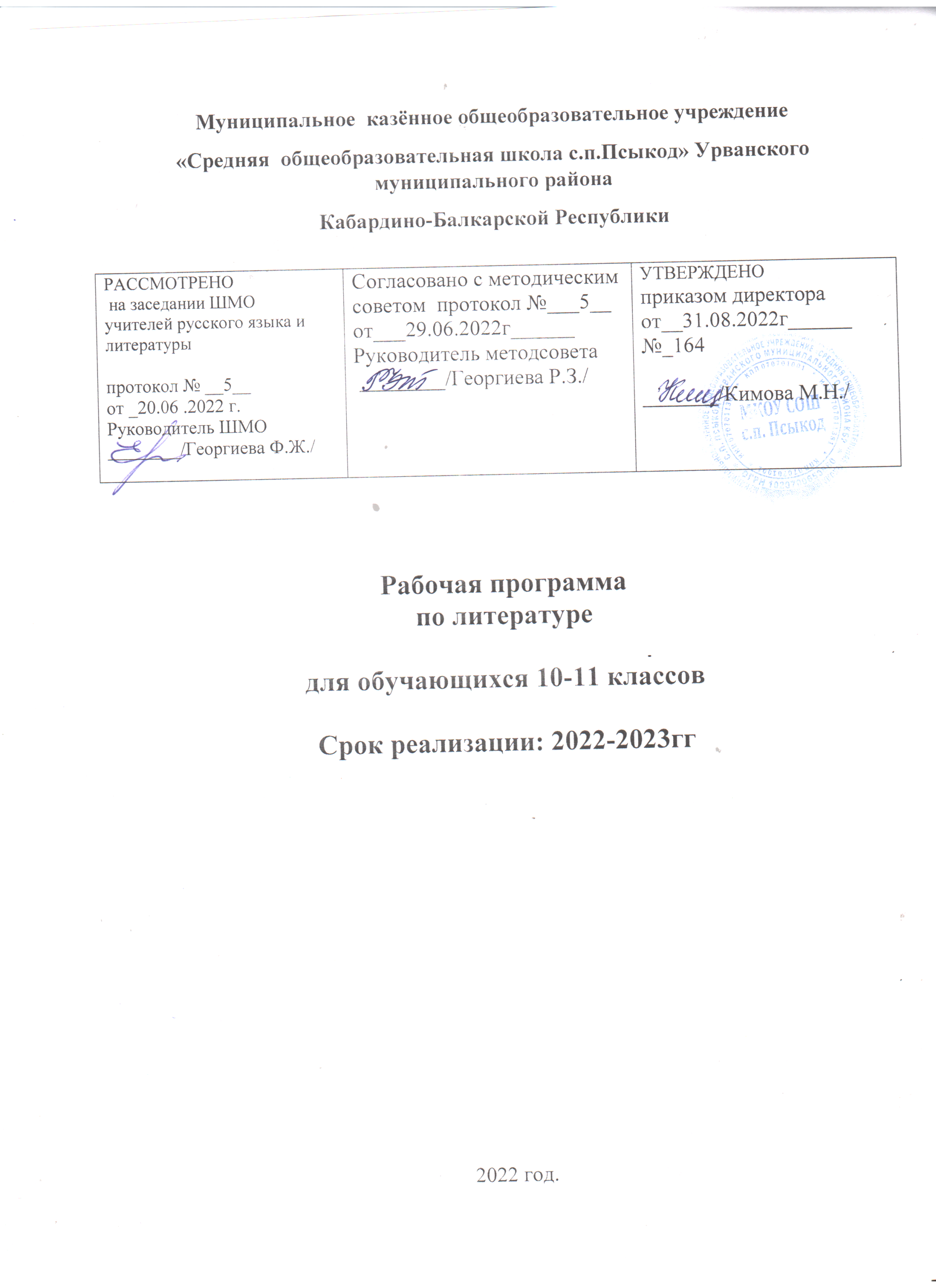 1. Пояснительная запискаРабочая программа по русскому языку для обучающихся средней общеобразовательной школы (10-11 классы) создана в соответствии:- с Федеральным законом от 29.12.2012г. №273-ФЗ «Об Образовании в Российской Федерации» с изменениями от 31.07.2020г.;- с Порядком организации и осуществления образовательной деятельности по основным общеобразовательным программам – образовательным программам начального общего, основного общего и среднего общего образования, утвержденным приказом Минобрнауки от 28.08.2020 №442;- с Федеральным государственным образовательным стандартом (ФГОС) среднего общего образования, утвержденным приказом Минобрнауки от 31.05.2021 №287;- с учётом примерной программы среднего общего образования по предмету «Русский язык» и авторской программы «Русский язык 10-11 классы» под ред. Гольцовой Н.Г., М.: ООО «ТИД «Русское слово-РС», 2017г.- - в соответствии с Учебным планом МКОУ СОШ с.п.Псыкод - в соответствии со Списком учебников и учебных пособий на 2021-2022 учебный год, допущенных к использованию при реализации имеющих государственную аккредитацию образовательных программ начального общего, основного общего, среднего общего образования, муниципальным бюджетным общеобразовательным.Реализация учебной программы обеспечивается учебником: - «Русский язык. 10-11 классы».  под ред. Гольцовой Н.Г., М.: ООО «ТИД «Русское слово-РС», 2017г.Место учебного предмета «Русский язык» в учебном планеНа изучение предмета отводится 204 часа: в  10 классе 102 часа (3 часа в неделю); в 11 классе – 102 часа  (3 часа в неделю).     Промежуточная аттестация в 10-11 классах проводится в конце учебного года: в 10 классе в форме тестирования, в 11 классе – экзамен.Срок реализации Рабочей программы 5 лет. Оборудование:Компьютер;    Проектор. Программа разработана в соответствии с требованиями ФГОС основного общего образования, признающего приоритетной духовно-нравственную ценность русского языка для будущего гражданина своей страны, любящего свой народ, язык и культуру и уважающего традиции и культуру других народов. Главная отличительная особенность программы в том, что изучение литературы как эстетического и национально-исторического явления рассматривается не столько как цель преподавания, сколько как средство развития личности. Русский язык — это родной язык русского народа, государственный язык Российской Федерации; средство межнационального общения, консолидации и единения народов России; основа формирования гражданской идентичности и толерантности в поликультурном обществе.Программа детализирует и раскрывает содержание стандарта, определяет общую стратегию обучения, воспитания и развития обучающихся средствами учебного предмета в соответствии с целями изучения русского языка, которые определены стандартом.Цели обучения      Курс русского языка направлен на достижение следующих целей, обеспечивающих реализацию личностно-ориентированного и деятельностного подходов к обучению:воспитание уважения к родному языку, сознательного отношения к нему как явлению культуры; осмысление родного языка как основного средства общения, средства получения знаний в разных сферах человеческой деятельности, средства освоения морально-этических норм, принятых в обществе; осознание эстетической ценности родного  языка, воспитание стремления к речевому самосовершенствованию;овладение русским языком как средством общения в повседневной жизни и учебной деятельности; развитие готовности и способности к речевому взаимодействию и взаимопониманию, потребности в речевом самосовершенствовании; овладение важнейшими общеучебными умениями и универсальными учебными действиями (формулировать цель деятельности, планировать её, осуществлять речевой самоконтроль и самокоррекцию; проводить библиографический поиск, извлекать и преобразовывать необходимую информацию из лингвистических словарей различных типов и других источников, включая СМИ и Интернет; осуществлять информационную переработку текста и др.; овладение видами речевой деятельности, правилами использования языка в разных ситуациях общения, нормами речевого этикета;освоение знаний об устройстве языковой системы и закономерностях её функционирования; развитие способности опознавать, анализировать, сопоставлять, классифицировать и оценивать языковые факты; обогащение активного и потенциального словарного запаса; расширение объёма используемых в речи грамматических средств; совершенствование орфографической и пунктуационной грамотности; развитие умения  стилистически  корректно  использовать  лексику и фразеологию русского языка.В соответствии с указанными целями обучения усиливается и речевая направленность курса. Теоретическую основу обучения связной речи составляет система речеведческих понятий:текст: смысловая цельность, относительная законченность высказывания (тема, основная мысль), формальная связность (данная и новая информация, способы и средства связи предложений); членение текста на абзацы, строение абзаца;функциональные разновидности языка: разговорная речь, функциональные стили речи (научный, деловой, публицистический), художественная речь (язык художественной литературы);функционально-смысловые типы речи: описание, повествование, рассуждение и их разновидности — типовые фрагменты текста: описание предмета, описание места, описание состояния природы, описание состояния человека, оценка предметов, их свойств, явлений, событий.Каждый речевой блок  включает в себя знаниевый компонент, помогающий учащимся осмыслить через понятия свой практический речевой опыт; коммуникативно-деятельностный компонент, формирующий речевые и коммуникативные умения и навыки; контрольный компонент, направленный на развитие навыков самопроверки, формирование ценностных ориентаций, развивающий навыки учебной рефлексии учащихся.Особенность данной программы проявляется и в усилении внимания к развитию устной речи: реализуется системная работа, связанная с усвоением норм орфоэпии и формированием навыков выразительной устной речи (логическое ударение, интонация, темп и тембр речи).Речевая направленность курса усилена и в языковых разделах: ставится задача развития умений говорить на лингвистические темы, понимать лингвистический текст; читать и говорить, соблюдая интонацию, отвечающую содержанию речи и особенностям грамматического строя (тексты с обращениями, однородными членами, обособлениями и т. д.). Программа нацеливает и на усиление семантического аспекта в изучении фактов и явлений языка. Особое  место отводится морфемной семантике. Осмысление  значения  морфем,  внимание к внутренней форме слова не только развивает грамматическое мышление ребёнка, но и помогает решить проблемы внутрипредметных связей, позволяет сформировать грамматические, лексические, орфографические умения и навыки в их единстве.Важный аспект в обучении — формирование у учащихся чуткости к богатству и выразительности родной речи, гордости за родной язык, интереса к его изучению. Этому способствует внимание к эстетической функции родного языка, знакомство с изобразительными возможностями его единиц, наблюдение за использованием разнообразных языковых средств в лучших образцах художественной литературы, в которых наиболее полно проявляется изобразительная сила русской речи.Задачи обученияМесто и роль русского языка состоит в формировании ключевых компетенций, так как этот предмет предоставляет возможность для развития многих универсальных умений и способов деятельности, заложенных в спецификации ЕГЭ по русскому языку и литературе, таких как:умение адекватно понимать информацию устного и письменного сообщения (цель, тему, главную мысль, основную и дополнительную, явную и скрытую информацию);умение обрабатывать информацию звучащего текста;умение понимать отношение автора к поставленной в прочитанном тексте проблеме;умение интерпретировать информацию прочитанного текста;умение использовать информацию, содержащуюся в прочитанном тексте, в качестве аргумента;умение различать разговорную речь, научный, публицистический, официально-деловой стили, язык художественной литературы;умение создавать текст в соответствии с заданной темой и функционально-смысловым типом речи; умение последовательно излагать собственные мысли;умение осуществлять выбор и организацию языковых средств в соответствии с темой, целью, стилем и функционально-смысловым типом речи;умение использовать в собственной речи разнообразные грамматические конструкции и лексическое богатство языка;умение проводить информационно-смысловой анализ текста.Формирование умений, в свою очередь, создает возможность выполнения действия не только в привычных, но и в изменившихся условиях, а значит является основой для формирования ключевых компетенций, как наиболее общих (универсальных) культурно выработанных способов действий (способностей и умений), позволяющих человеку понимать ситуацию, достигать результатов в личной и профессиональной жизни.В процессе изучения русского языка совершенствуются и развиваются следующие общеучебные умения: коммуникативные (владение всеми видами речевой деятельности и основами культуры устной и письменной речи, базовыми умениями и навыками использования языка в жизненно важных для учащихся сферах и ситуациях общения), интеллектуальные (сравнение и сопоставление, соотнесение, синтез, обобщение, абстрагирование, оценивание и классификация), информационные (умение осуществлять библиографический поиск, извлекать информацию из различных источников, умение работать с текстом),организационные (умение формулировать цель деятельности, планировать ее, осуществлять самоконтроль, самооценку, самокоррекцию)Реализуется УМК:для педагога:- «Русский язык. 10-11 классы».  под ред. Гольцовой Н.Г., М.: ООО «ТИД «Русское слово-РС», 2017г.Реализуется УМК:для обучающегося:- «Русский язык. 10-11 классы».  под ред. Гольцовой Н.Г., М.: ООО «ТИД «Русское слово-РС», 2017г.2. Планируемые результаты освоения учебного материалаЛичностные образовательные функции родного языка рассматриваются в школьной программе как система ценностных отношений обучающихся – к себе, другим участникам образовательного процесса, самому образовательному процессу и его результатам. У обучающегося будут сформированы:понимание русского языка как одной из основных национально-культурных ценностей русского народа, определяющей роли родного языка в развитии интеллектуальных, творческих способностей и моральных качеств личности, его значения в процессе получения школьного образования;осознание эстетической ценности русского языка; уважительное отношение к родному языку, гордость за него; потребность сохранить чистоту русского языка как явления национальной культуры; стремление к речевому самосовершенствованию;достаточный объем словарного запаса и усвоенных грамматических средств для свободного выражения мыслей и чувств в процессе речевого общения; способность к самооценке на основе наблюдения за собственной речью.Выпускник получит возможность для формирования: • выраженной устойчивой учебно-познавательной мотивации и интереса к учению; • готовности к самообразованию и самовоспитанию; • эмпатии как осознанного понимания и сопереживания чувствам других, выражающейся в поступках, направленных на помощь и обеспечение благополучияМетапредметными результатами освоения выпускниками средней школы программы по русскому языку являются:владение всеми видами речевой деятельности:Аудирование и чтение:адекватное понимание информации устного и письменного сообщения (коммуникативной установки, темы текста, основной мысли; основной и дополнительной информации);владение разными видами чтения (поисковым, просмотровым, ознакомительным, изучающим) текстов разных стилей и жанров;адекватное восприятие на слух текстов разных стилей и жанров; владение разными видами аудирования (выборочным, ознакомительным, детальным);способность извлекать информацию из различных источников, включая средства массовой информации, компакт-диски учебного назначения, ресурсы Интернета; свободно пользоваться словарями различных типов, справочной литературой, в том числе и на электронных носителях;овладение приемами отбора и систематизации материала на определенную тему; умение вести самостоятельный поиск информации; способность к преобразованию, сохранению и передаче информации, полученной в результате чтения или аудирования;умение сопоставлять и сравнивать речевые высказывания с точки зрения их содержания, стилистических особенностей и использованных языковых средств; говорение и письмо:умение создавать устные и письменные тексты разных типов, стилей речи и жанров с учетом замысла, адресата и ситуации общения;способность свободно, правильно излагать свои мысли в устной и письменной форме, соблюдать нормы построения текста (логичность, последовательность, связность, соответствие теме и др.); адекватно выражать свое отношение к фактам и явлениям окружающей действительности, к прочитанному, услышанному, увиденному;владение различными видами монолога (повествование, описание, рассуждение; сочетание разных видов монолога) и диалога (этикетный, диалог-расспрос, диалог-побуждение, диалог — обмен мнениями и др.; сочетание разных видов диалога);соблюдение в практике речевого общения основных орфоэпических, лексических, грамматических, стилистических норм современного русского литературного языка; соблюдение основных правил орфографии и пунктуации в процессе письменного общения;способность участвовать в речевом общении, соблюдая нормы речевого этикета; адекватно использовать жесты, мимику в процессе речевого общения;способность осуществлять речевой самоконтроль в процессе учебной деятельности и в повседневной практике речевого общения; способность оценивать свою речь с точки зрения ее содержания, языкового оформления; умение находить грамматические и речевые ошибки, недочеты, исправлять их; совершенствовать и редактировать собственные тексты;умение выступать перед аудиторией сверстников с небольшими сообщениями, докладом, рефератом; участие в спорах, обсуждениях актуальных тем с использованием различных средств аргументации;применение приобретенных знаний, умений и навыков в повседневной жизни; способность использовать родной язык как средство получения знаний по другим учебным предметам; применение полученных знаний, умений и навыков анализа языковых явлений на межпредметном уровне.коммуникативно целесообразное взаимодействие с окружающими людьми в процессе речевого общения, совместного выполнения какого-либо задания, участия в спорах, обсуждениях актуальных тем; овладение национально-культурными нормами речевого поведения в различных ситуациях формального и неформального межличностного и межкультурного общения.Регулятивными: Выпускник научится:принимать и сохранять учебно-познавательную (учебно-практическую) задачу до окончательного её решения;планировать (в сотрудничестве с учителем, одноклассниками или самостоятельно, в том числе и во внутренней речи) свои действия в соответствии с решаемой задачей;действовать по плану, а также по инструкциям учителя или содержащимся в других источниках информации – в учебнике, тетради с печатной основой и т.д.выполнять учебные действия в материализованной, речевой или умственной форме; использовать речь для регуляции своих действий;контролировать процесс и результаты деятельности, вносить необходимые коррективы;оценивать свои достижения, осознавать трудности, искать их причины и пути преодоления.Выпускник получит возможность научиться:в сотрудничестве с учителем ставить новые учебные задачи и осуществлять действия для реализации замысла;проявлять познавательную инициативу в учебном сотрудничествеадекватно оценивать свои достижения (что усвоил в результате решения учебной задачи, и на каком уровне), осознавать трудности, понимать их причины, в сотрудничестве с учителем намечать действия для преодоления затруднений, восполнять пробелы в знаниях и умениях.Познавательными:Выпускник научится:анализировать своё знание и незнание, умение и неумение по изучаемому вопросу (теме, разделу) и использовать свои выводы для постановки соответствующей учебно-познавательной задачи;осознавать учебно-познавательную (учебно-практическую) задачу, читая учебный текст (формулировку задания), слушая учителя или одноклассников, извлекать нужную информацию, самостоятельно находить её в материалах учебников, тетрадей с печатной основой;различать основную и второстепенную информацию, под руководством учителя фиксировать информацию разными способами (словесно, схематично и др.);понимать информацию, представленную в изобразительной, схематичной, модельной форме; использовать знаково-символичные средства для решения различных учебных задач;дополнять готовые информационные объекты (тексты, таблицы, схемы);анализировать изучаемые объекты с целью выделения их признаков (существенных, несущественных), описывать (характеризовать) их на основе предложенного плана;сравнивать изучаемые объекты по указанным признакам и свойствам, находить общие существенные признаки и распределять (классифицировать) их на группы.владеть общими способами решения учебных задач; ориентироваться на возможность решения конкретных учебных задач разными способами;проводить для решения учебных задач анализ, сравнение, классификацию по заданным критериям;осуществлять подведение под понятие на основе разграничения существенных и несущественных признаков объектов;под руководством учителя устанавливать причинно-следственные связи, делать обобщения, выводы;строить сообщения в устной и письменной форме, в том числе несложные по форме рассуждения;использовать рисунки, рисунки-схемы, чертежи, планы, отражающие пространственное расположение предметов, отношения между ними или их частями для решения познавательных задач;преобразовывать реальный объект наблюдения из чувственной формы в модель (пространственно-графическую или знаково-символическую), в которой выделены существенные признаки объекта;кодировать/замещать, использовать знаки и символы в качестве условных заместителей реальных объектов и явлений окружающего мира;декодировать/интерпретировать информацию, представленную в условных знаках.Выпускник получит возможность научиться: пользоваться различными дополнительными источниками информации (справочники, энциклопедии, научно-популярные, учебно-познавательные книги, СМИ и др.), осуществлять поиск и выделение в них необходимой информации, фиксировать её разными способами и сопоставлять;преобразовывать информацию из одной формы в другую (словесную информацию переводить в наглядную и наоборот); систематизировать и структурировать информацию, отображая её в разной форме (план описания, схема, таблица и др.);осуществлять выбор наиболее эффективного способа решения конкретной учебной задачи; устанавливать аналогии с целью более простого и быстрого её решения;проводить синтез как составление целого из частей, самостоятельно восполняя недостающие компоненты;осуществлять сравнение и классификацию, самостоятельно выбирая основания для этих логических операций;выявлять причинно-следственные связи, выстраивая логические цепи рассуждений, доказательств;выделять проблему (совместно с учителем и одноклассниками), при изучении новой темы, решении новой задачи, проведении исследования;анализировать результаты исследования и представлять их в разных формах (словесной, наглядной).создавать собственные простые модели;участвовать в коллективной проектной деятельности, проводимой в урочное и внеурочное время.Коммуникативными:Выпускник научится:участвовать в диалоге, в общей беседе, выполняя принятые правила речевого поведения; задавать вопросы, отвечать на вопросы других;формулировать собственные мысли, высказывать и обосновывать свою точку зрения;проявлять терпимость по отношению к высказываемым другим точкам зрения;под руководством учителя участвовать в организации и осуществлении групповой работы: распределять роли, сотрудничать, оказывать взаимопомощь взаимоконтроль, проявлять доброжелательное отношение к партнёрам;  строить небольшие монологические высказывания с учётом ситуации общения и конкретных речевых задач, выбирая для них соответствующие языковые средства.Выпускник получит возможность научиться:оценивать мысли, советы, предложения других людей, принимать их во внимание и пытаться учитывать в своей деятельности;создавать высказывания для решения различных коммуникативных задач, адекватно использовать в них разнообразные средства языка;оперировать в речи языком предметной области (филологии, математики, естествознания, технологии), правильно (адекватно) использовать соответствующие понятия (лингвистические, математические, естественнонаучные и др.);стараться уважать позицию партнёра в процессе совместной деятельности, договариваться с партнёрами о способах решения возникающих проблем, принимать и реализовывать общее решение;проявлять инициативу в поиске и сборе информации для выполнения коллективной работы, оказывать помощь взрослым и сверстникам для достижения общего успеха.Предметными результатами освоения выпускниками средней школы программы по русскому языку являются:представление об основных функциях языка, о роли русского языка как национального языка русского народа, как государственного языка Российской Федерации и языка межнационального общения, о связи языка и культуры народа, о роли родного языка в жизни человека и общества;понимание места русского языка в системе гуманитарных наук и его роли в образовании в целом;освоение базовых понятий лингвистики: лингвистика и ее основные разделы; язык и речь, речевое общение, речь устная и письменная; монолог, диалог и их виды; ситуация речевого общения; разговорная речь, научный, публицистический, официально-деловой стили, язык художественной литературы; жанры научного, публицистического, официально-делового стилей и разговорной речи; функционально-смысловые типы речи (повествование, описание, рассуждение); текст, типы текста; основные единицы языка, их признаки и особенности употребления в речи;овладение основными стилистическими ресурсами лексики и фразеологии русского языка, основными нормами русского литературного языка (орфоэпическими, лексическими, грамматическими, орфографическими, пунктуационными), нормами речевого этикета и использование их в своей речевой практике при создании устных и письменных высказываний;опознавание и анализ основных единиц языка, грамматических категорий языка, уместное употребление языковых единиц адекватно ситуации речевого общения;проведение различных видов анализа слова (фонетический, морфемный, словообразовательный, лексический, морфологический), синтаксического анализа словосочетания и предложения, многоаспектного анализа текста с точки зрения его основных признаков и структуры, принадлежности к определенным функциональным разновидностям языка, особенностей языкового оформления, использования выразительных средств языка;понимание коммуникативно-эстетических возможностей лексической и грамматической синонимии и использование их в собственной речевой практике;осознание эстетической функции родного языка, способность оценивать эстетическую сторону речевого высказывания при анализе текстов художественной литературы.В результате изучения учебного предмета «Русский язык» на уровне среднего общего образования:Выпускник научится:по орфоэпии: правильно произносить употребительные слова с учетом вариантов произношения;по морфемике и	 словообразованию: опираться на словообразовательный анализ при определении лексического значения, морфемного строения и написания слов разных частей речи;по лексике и фразеологии: разъяснять значение слов социальной тематики, правильно их употреблять; пользоваться толковым словарем;по морфологии: распознавать изученные в 5-7 классах части речи и их формы; соблюдать литературные нормы при образовании и употреблении слов; пользоваться грамматико-орфографическим словарем;по орфографии: правильно писать слова со всеми изученными в 5-7 классах орфограммами, слова специальной тематики с непроверяемыми и трудно проверяемыми орфограммами;по синтаксису: правильно строить и употреблять словосочетания изученных видов; различать простые предложения разных видов; употреблять односоставные предложения в речи с учетом их специфики и стилистических свойств; уместно употреблять предложения с вводными словами, словосочетаниями и предложениями; правильно строить и употреблять предложения с обособленными членами;. правильно использовать в тексте прямую речь и цитаты, заменять прямую речь косвенной; интонационно правильно произносить и выразительно читать простые предложения изученных синтаксических конструкций;по пунктуации: находить пунктограммы в простом предложении и обосновывать постановку соответствующих знаков препинания с помощью изученных в 8 классе пунктограмм; правильно ставить знаки препинания во всех изученных случаях.Выпускник получит возможность научиться:осуществлять речевой самоконтроль; оценивать свою речь с точки зрения её правильности, находить грамматические и речевые ошибки, недочеты, исправлять их; совершенствовать и редактировать собственные тексты;выступать перед аудиторией с небольшим докладом; публично представлять проект, реферат; публично защищать свою позицию; участвовать в коллективном обсуждении проблем, аргументировать собственную позицию, доказывать её, убеждать; понимать основные причины коммуникативных неудач и уметь их объяснять; объяснять общие принципы классификации словарного состава русского языка; аргументировать различие лексического и грамматического значений слова; демонстрировать роль орфографии и пунктуации в передаче смысловой стороны речи.Содержание учебного предметаСодержание учебного предмета 10 класс   ВВЕДЕНИЕ Общие сведения о языке. Основные разделы науки о языке.Язык как система. Основные уровни языка. Взаимосвязь различных единиц и уровней языка.   ЛЕКСИКА. ФРАЗЕОЛОГИЯ. ЛЕКСИКОГРАФИЯ Формы существования русского национального языка (литературный язык, просторечие, народные говоры, профессиональные разновидности, жаргон, арго). Активные процессы в русском языке на современном этапе. Взаимообогащение языков как результат взаимодействия национальных культур. Основные понятия и основные единицы лексики и фразеологии.Слово и его значение. Однозначность и многозначность слов. Изобразительно-выразительные средства русского языка. Омонимы и их употребление. Паронимы и их употребление. Синонимы и их употребление. Антонимы и их употребление. Происхождение лексики современного русского языка. Фразеология. Фразеологические единицы и их употребление. Лексикография.   ФОНЕТИКА. ГРАФИКА. ОРФОЭПИЯ Основные понятия фонетики, графики, орфоэпии. Звуки и буквы. Позиционные (фонетические) и исторические чередования звуков. Фонетический разбор. Орфоэпия. Основные правила произношения гласных и согласных звуков. Ударение.   МОРФЕМИКА И СЛОВООБРАЗОВАНИЕ Основные понятия морфемики и словообразования. Состав слова. Морфемы корневые и аффиксальные. Основа слова. Основы производные и непроизводные. Морфемный разбор слова.Словообразование. Морфологические способы словообразования. Понятие словообразовательной цепочки. Неморфологические способы словообразования. Словообразовательный разбор.Основные способы формообразования в современном русском языке.   МОРФОЛОГИЯ И ОРФОГРАФИЯ Основные понятия морфологии и орфографии. Взаимосвязь морфологии и орфографии. Принципы русской орфографии.Проверяемые и непроверяемые безударные гласные в корне слова.Чередующиеся гласные в корне слова.Употребление гласных после шипящих и  Ц.Правописание звонких и глухих согласных.Правописание непроизносимых согласных и сочетаний СЧ, ЗЧ, ТЧ, ЖЧ, СТЧ, ЗДЧ.Правописание удвоенных согласных.Правописание гласных и согласных в приставках.Приставки ПРЕ- и ПРИ-.Гласные И и Ы после приставок.Употребление Ъ и Ь.Употребление прописных и строчных букв.Правила переноса слов.   САМОСТОЯТЕЛЬНЫЕ ЧАСТИ РЕЧИ.   Имя существительноеИмя существительное как часть речи. Лексико-грамматические разряды имен существительных.Род имен существительных. Распределение существительных по родам. Существительные общего рода.Определение и способы выражения рода несклоняемых имен существительных и аббревиатуры.Число имен существительных.Падеж и склонение имен существительных.Морфологический разбор имен существительных.Правописание падежных окончаний имен существительных. Варианты падежных окончаний. Гласные в суффиксах имен существительных. Правописание сложных имен существительных. Составные наименования и их правописание.   Имя прилагательноеИмя прилагательное как часть речи. Лексико-грамматические разряды имен прилагательных.Качественные прилагательные.Сравнительная и превосходная степени качественных прилагательных. Простая (синтетическая) и сложные (аналитические) формы степеней сравнения. Стилистические особенности простых и сложных форм степеней сравнения.Полные и краткие формы качественных прилагательных. Особенности образования и употребления кратких прилагательных. Синонимия кратких и полных форм в функции сказуемого; их семантические и стилистические особенности.Прилагательные относительные и притяжательные.Особенности образования и употребления притяжательных прилагательных.Переход прилагательных из одного разряда в другой.Морфологический разбор имен прилагательных.Правописание окончаний имен прилагательных.	Склонение качественных и относительных прилагательных. Особенности склонения притяжательных прилагательных  на -ий.Правописание суффиксов имен прилагательных.Правописание Н и НН в суффиксах имен прилагательных.Правописание сложных имен прилагательных.   Имя числительноеИмя числительное как часть речи. Лексико-грамматические разряды имен числительных. Простые, сложные и составные числительные.Морфологический разбор числительных. Особенности склонения имен числительных.Правописание имен числительных.Употребление имен числительных в речи. Особенности употребления собирательных числительных.   Местоимение Местоимение как часть речи. Разряды местоимений.Значение, стилистические и грамматические особенности употребления местоимений. Морфологический разбор местоимений.Правописание местоимений.    ГлаголГлагол как часть речи. Основные грамматические категории и формы глагола. Инфинитив как начальная форма глагола.Категория вида русского глагола. Переходность/непереходность глагола. Возвратные глаголы.Категория наклонения глагола. Наклонение изъявительное, повелительное, сослагательное (условное). Категория времени глагола.Спряжение глаголов.Две основы глаголов. Формообразование глагола.Морфологический разбор глагола. Правописание глаголов.   Причастие Причастие как особая глагольная форма. Признаки глагола и признаки прилагательного у причастий.Морфологический разбор причастий.Образование причастий. Правописание суффиксов причастий.Н и НН в причастиях и отглагольных прилагательных.Переход причастий в прилагательные и существительные.   Деепричастие Деепричастие как особая глагольная форма. Образование деепричастий. Морфологический разбор деепричастий. Переход деепричастий в наречия и предлоги.   НаречиеНаречие как часть речи. Разряды наречий. Морфологический разбор наречий. Правописание наречий. Гласные на конце наречий. Наречия на шипящую. Отрицательные наречия. Слитное, раздельное и дефисное написание наречий.   Слова категории состоянияГрамматические особенности слов категории состояния.Омонимия слов категории состояния, наречий на –о, -е и кратких прилагательных ср.р. ед.ч.Морфологический разбор слов категории состояния.СЛУЖЕБНЫЕ ЧАСТИ РЕЧИ.   ПредлогПредлог как служебная часть речи. Особенности употребления предлогов. Морфологический разбор предлогов. Правописание предлогов.   Союзы и союзные словаСоюз как служебная часть речи. Союзные слова. Классификация союзов по значению, употреблению, структуре. Подчинительные союзы и союзные слова. Морфологический разбор союзов. Правописание союзов.   ЧастицыЧастица как служебная часть речи. Разряды частиц. Морфологический разбор частиц.Правописание частиц. Раздельное и дефисное написание частиц. Частицы НЕ и НИ, их значение и употребление. Слитное и раздельное написание  НЕ и НИ с различными частями речи.   Междометие. Звукоподражательные словаМеждометие как особый разряд слов. Звукоподражательные слова.Морфологический разбор междометий. Правописание междометий. Функционально-стилистические особенности употреблениямеждометий.    РЕЧЬ. РЕЧЕВОЕ ОБЩЕНИЕРечь как деятельность. Виды речевой деятельности: чтение, аудирование, говорение, письмо.Речевое общение и его основные элементы. Виды речевого общения. Сферы и ситуации речевого общения. Компоненты речевой ситуации.Монологическая и диалогическая речь. Развитие навыков монологической и диалогической речи. Создание устных и письменных монологических и диалогических высказываний различных типов и жанров в научной, социально-культурной и деловой сферах общения.Содержание учебного предмета 11 классВведение Язык и общество. Язык и культура. Язык и история народа. Русский язык в Российской Федерации и в современном мире: в международном общении, в межнациональном общении. Историческое развитие русского языка. Выдающиеся отечественные лингвисты. СИНТАКСИС И ПУНКТУАЦИЯ Введение Основные понятия синтаксиса и пунктуации. Основные синтаксические единицы. Основные принципы русской пунктуации. Пунктуационный анализ.Словосочетание Классификация словосочетаний. Виды синтаксической связи.Синтаксический разбор словосочетания.Предложение Понятие о предложении. Классификация предложений. Предложения простые и сложные.Простое предложение Виды предложений по цели высказывания. Виды предложений по эмоциональной окраске. Виды предложений по структуре. Двусоставные и односоставные предложения. Главные члены предложения. Тире между подлежащим и сказуемым. Распространенные и нераспространенные предложения. Второстепенные члены предложения. Полные и неполные предложения.Тире в неполном предложении. 	Простое осложненное предложение Знаки препинания в предложениях с однородными членами.Знаки препинания при однородных и неоднородных определениях. Знаки препинания при однородных и неоднородных приложениях.Знаки препинания при однородных членах, соединенных  неповторяющимися союзами.Знаки препинания при однородных членах, соединенных повторяющимися и парными союзами. Обобщающие слова при однородных членах. Знаки препинания при обобщающих словах.Обособленные члены предложенияЗнаки препинания при обособленных членах предложения.Обособленные и необособленные определения. Обособленные приложения.Обособленные обстоятельства. Обособленные дополнения. Уточняющие, пояснительные и присоединительные члены предложения.Знаки препинания при сравнительном обороте.Знаки препинания при обращениях.Знаки препинания при вводных словах и словосочетаниях.Знаки препинания  при вставных конструкцияхЗнаки препинания при междометиях. Утвердительные, отрицательные, вопросительно-восклицательные слова.Сложное предложение Понятие о сложном предложении. Синтаксический разбор сложного предложения.Знаки препинания в сложносочиненном предложении. Знаки препинания в сложноподчиненном предложении с одним  придаточным.   Знаки препинания в сложноподчиненном предложении с несколькими придаточными.Знаки препинания в бессоюзном сложном предложении. Сложные предложения с разными видами связи.Синонимия разных типов сложного предложения.Предложения с чужой речью Способы передачи чужой речи. Знаки препинания при прямой речи. Замена прямой речи косвенной.Знаки препинания при диалоге. Знаки препинания при цитатах.       КУЛЬТУРА РЕЧИ Культура речи как раздел лингвистики. Основные аспекты культуры речи: нормативный, коммуникативный и этический. Коммуникативная целесообразность, уместность, точность, ясность, выразительность речи. Оценка коммуникативных качеств и эффективности речи. Самоанализ и самооценка на основе наблюдений за собственной речью.Культура видов речевой деятельности – чтения, аудирования, говорения и письма.Культура публичной речи. Публичное выступление: выбор темы, определение цели, поиск материала. Композиция публичного выступления.Культура научного и делового общения (устная и письменная формы). Особенности речевого этикета в официально-деловой, научной и публицистической сферах общения. Культура разговорной речи.Языковая норма и ее функции. Основные виды языковых норм русского литературного языка: орфоэпические (произносительные и акцентологические), лексические, грамматические (морфологические и синтаксические), стилистические. Орфографические нормы, пунктуационные нормы. Совершенствование орфографических и пунктуационных умений и навыков. Соблюдение норм литературного языка в речевой практике. Уместность использования языковых средств в речевом высказывании.Нормативные словари современного русского языка и лингвистические справочники; их использование.        СТИЛИСТИКА Функциональная стилистика как учение о функционально-стилистической дифференциации языка. Функциональные стили (научный, официально-деловой, публицистический), разговорная речь и язык художественной литературы как разновидности современного русского языка.Сфера употребления, типичные ситуации речевого общения, задачи речи, языковые средства, характерные для разговорного языка, научного, публицистического, официально-делового стилей.Основные жанры научного (доклад, аннотация, статья, тезисы, конспект, рецензия, выписки, реферат и др.), публицистического (выступление, статья, интервью, очерк, отзыв и др.), официально-делового (резюме, характеристика, расписка, доверенность и др.) стилей, разговорной речи (рассказ, беседа, спор). Основные виды сочинений. Совершенствование умений и навыков создания текстов разных функционально-смысловых типов, стилей и жанров.Литературный язык и язык художественной литературы. Отличия языка художественной литературы от других разновидностей современного русского языка. Основные признаки художественной речи.Основные изобразительно-выразительные средства языка.Проблемы экологии языка.  РЕЧЬ. РЕЧЕВОЕ ОБЩЕНИЕОвладение опытом речевого поведения в официальных и неофициальных ситуациях общения, ситуациях межкультурного общения.Текст. Признаки текста.Виды чтения. Использование различных видов чтения в зависимости от коммуникативной задачи и характера текста.Информационная переработка текста. Виды преобразования текста. Анализ текста с точки зрения наличия в нем явной и скрытой, основной и второстепенной информации.Лингвистический анализ текстов различных функциональных разновидностей языка.Тематическое планированиеТематическое планирование 10 классТематическое планирование 11 классКалендарно-тематическое планирование 10 класс (3 часа в неделю, всего - 102 часа)11 класс (3 часа в неделю, всего - 102 часа)Лист регистрации изменений к рабочей программе                             учитель _____________________________________________________№ раз-дела, темыТемыОбщее коли-чество часовКоличество часовна развитие речиКоличество часовна развитие речиКоличество часовна развитие речиКоличество часовна развитие речиКонтроль-ные диктантыКонтроль-ные диктантыТестиро-ваниеТестиро-ваниеКонтроль-ные работы№ раз-дела, темыТемыОбщее коли-чество часовуроки РРсочиненияизложенияКонтроль-ные диктантыКонтроль-ные диктантыТестиро-ваниеТестиро-ваниеКонтроль-ные работыВведение11.Лексика1631(обуч.)1111112.Фонетика. Графика. Орфоэпия.313.Морфемика и словообразование411(обуч.)4.Морфология и орфография784.1.Морфология и орфография2031(обуч.)11224.2.Самостоятельные части речи3442 (1обуч., 1 контр.)1 (контр.)11224.3.Служебные части речи2452 (обуч.)1(контр.)1 (обуч.)2211Итого10217 7 (5/2) 4(1/3)17 7 (5/2) 4(1/3)17 7 (5/2) 4(1/3)17 7 (5/2) 4(1/3)33772№ раз-дела, темыТемыОбщее коли-чество часовКоличество часовна развитие речиКоличество часовна развитие речиКоличество часовна развитие речиКоличество часовна развитие речиКонтрольные диктантыКонтрольные диктантыТестированиеТестированиеТестированиеКонтрольные работыКонтрольные работы№ раз-дела, темыТемыОбщее коли-чество часовуроки РРсочиненияизложенияКонтрольные диктантыКонтрольные диктантыТестированиеТестированиеТестированиеКонтрольные работыКонтрольные работыВведение11.Лексика1631(обуч.)111111112.Фонетика. Графика. Орфоэпия.313.Морфемика и словообразование411(обуч.)4.Морфология и орфография784.1.Морфология и орфография2031(обуч.)112224.2.Самостоятельные части речи3442 (1обуч., 1 контр.)1 (контр.)112224.3.Служебные части речи2452 (обуч.)1(контр.)1 (обуч.)222111Итого10217 7 (5/2) 4(1/3)17 7 (5/2) 4(1/3)17 7 (5/2) 4(1/3)17 7 (5/2) 4(1/3)№Раздел Тема урокаКол-вочасовДатаДата№Раздел Тема урокаКол-вочасовПланФакт1Русский язык – хранитель истории и духовной культуры народа.102.09-03.092Язык как система. Уровни языка. Активные процессы в русском языке. Экология языка.102.09-03.09Лексика. Фразеология. Лексикография123Слово и его значение. Однозначность и многозначность.105.09-10.094-5Изобразительно-выразительные средства русского языка.205.09-10.0905.09-10.096Практическая работа. Лингвистический анализ  текста. 112.09-17.097-8Омонимы, паронимы и их употребление. 212.09-17.0912.09-17.099Синонимы, антонимы и их употребление. 119.09-24.0910Происхождение лексики современного русского языка. 119.09-24.0911Фразеология. Фразеологические единицы и их употребление.119.09-24.0912-13Готовимся к ЕГЭ.226.09-01.1026.09-01.1014Контрольная работа №1. Лексический анализ текста с решением тестовых задач.126.09-01.10Фонетика. Графика. Орфоэпия515Фонетика. Фонетический разбор слова.103.10-08.1016-18 Чередование звуков. Корни с чередованием гласных и согласных303.10-08.1003.10-08.1010.10-15.1019Орфоэпические нормы современного русского языка. 110.10-15.10Морфемика и словообразование820-21Корневые и аффиксальные морфемы. Морфемный анализ слова. Работа со словарями.210.10-15.1017.10-22.1022-23Словообразовательные модели. Словообразовательный разбор слова. 217.10-22.1017.10-22.1024-25Формообразование. Готовимся к ЕГЭ.224.10-27.1024.10-27.1026-27РР Сочинение-размышление.207.11-12.1107.11-12.11Морфология и орфография5828Принципы русской орфографии.114.11-19.1129 Проверяемые и непроверяемые  безударные гласные в корне слова.114.11-19.1130Чередующиеся гласные в корне слова.114.11-19.1131Употребление гласных после шипящих и Ц. Словарный диктант.121.11-26-1132-33Правописание звонких, глухих согласных. 221.11-26-1121.11-26-1134-36Правописание непроизносимых согласных и сочетаний СЧ, ЗЧ, ТЧ, ЖЧ, СТЧ, ЗДЧ.328.11-03.1128.11-03.1128.11-03.1137-38Правописание двойных согласных.205.12-10.1205.12-10.1239-41Правописание гласных и согласных в приставках.305.12-10.1212.12-17.1212.12-17.1242-44Приставки ПРЕ -и ПРИ-.319.12-24.1219.12-24.1219.12-24.1245Гласные И и Ы после приставок.126.12-28.1246Употребление Ъ и Ь.126.12-28.1247-49Употребление прописных букв. Правила переноса слов. Готовимся к ЕГЭ.309.01-14.0109.01-14.0109.01-14.0150Тест в формате ЕГЭ.116.01-21.0151Анализ контрольной работы.116.01-21.0152-54Имя существительное как часть речи. Морфологический разбор существительного316.01-21.0123.01-28.0123.01-28.0155-56РР Сочинение-рассуждение с опорой на основную мысль текста (по упр.150).223.01-28.0130.01-04.0257Правописание падежных окончаний имен существительных. 130.01-04.0258-59Гласные в суффиксах имен существительных. 230.01-04.0206.02-11.0260-61Правописание сложных имен существительных. Готовимся к ЕГЭ.206.02-11.0206.02-11.0262Имя прилагательное как часть речи. 113.02-18.0263-64Правописание окончаний имен прилагательных. Правописание суффиксов имен прилагательных.213.02-18.0213.02-18.0265Правописание Ни НН в суффиксах имен прилагательных.120.02-25.0266Правописание сложных имен прилагательных. Готовимся к ЕГЭ.120.02-25.0267-68Имя числительное как часть речи. Склонение имен числительных. 220.02-25.0227.02-04.0369Правописание имен числительных. Употребление имен числительных в речи.127.02-04.0370Местоимение как часть речи.  Употребление в речи.127.02-04.0371Правописание местоимений106.03-11.0372Глагол как часть речи. 106.03-11.0373Правописание глаголов.106.03-11.0374Практическая работа. Готовимся к ЕГЭ.113.03-18.0375Причастие как глагольная форма. 113.03-18.0376Образование причастий.113.03-18.0377Правописание суффиксов причастий.  Н и НН в причастиях и отглагольных прилагательных.120.03-24.0378Правописание суффиксов причастий.  Н и НН в причастиях и отглагольных прилагательных.120.03-24.0379Деепричастие как глагольная форма. 120.03-24.0380Правописание деепричастий. Синтаксические нормы употребления деепричастий.103.04-08.0481Наречие как часть речи. 103.04-08.0482Правописание наречий.103.04-08.0483Словарный диктант. Слова категории состояния110.04-15.0484Слова категории состояния110.04-15.0485Слова категории состояния110.04-15.0486Практическая работа. Готовимся к ЕГЭ.117.04-22.0487Контрольная работа в формате ЕГЭ по теме «Морфология и орфография».117.04-22.0488Предлог как служебная часть речи. Правописание предлогов.117.04-22.0489Союз как служебная часть речи. Союзные слова.124.04-29.0490Правописание союзов.124.04-29.0491Частицы. Правописание частиц.124.04-29.0492Частицы НЕ и НИ, их значение и употребление. Слитное и раздельное написание частиц НЕ и НИ с различными частями речи.102.05-06.0593Частицы НЕ и НИ, их значение и употребление. Слитное и раздельное написание частиц НЕ и НИ с различными частями речи.102.05-06.0594Междометие как особый разряд слов. Звукоподражательные слова.102.05-06.0595-96Практическая работа. Готовимся к ЕГЭ.108.05-13.0597-98Итоговая контрольная работа в формате ЕГЭ.208.05-13.0508.05-13.0599-100Итоговая контрольная работа в формате ЕГЭ.215.05-20.0515.05-20.05101-102Практическая работа. Готовимся к ЕГЭ.215.05-20.0522.05-23.05№п/пТема урокаКол-во часовДата проведенияДата проведения№п/пТема урокаКол-во часовПланФактРаздел 1. Повторение и обобщение пройденного в 10 классе (9 часов)Раздел 1. Повторение и обобщение пройденного в 10 классе (9 часов)Раздел 1. Повторение и обобщение пройденного в 10 классе (9 часов)Раздел 1. Повторение и обобщение пройденного в 10 классе (9 часов)Раздел 1. Повторение и обобщение пройденного в 10 классе (9 часов)1Повторение и обобщение пройденного по фонетике, графике, орфоэпии и орфографии.102.09-03.092-3Повторение по теме «Морфемика и словообразование»202.09-03.0905.09-10.094-6Обобщающее повторение частей речи305.09-10.0905.09-10.0912.09-17.097-8Слитное и раздельное написание НЕ и НИ с различными частями речи212.09-17.0912.09-17.099Контрольный диктант с грамматическим заданием119.09-24.09Раздел 2. Синтаксис и пунктуация. Словосочетание (4 часа)Раздел 2. Синтаксис и пунктуация. Словосочетание (4 часа)Раздел 2. Синтаксис и пунктуация. Словосочетание (4 часа)Раздел 2. Синтаксис и пунктуация. Словосочетание (4 часа)Раздел 2. Синтаксис и пунктуация. Словосочетание (4 часа)10Основные принципы русской пунктуации119.09-24.0911Словосочетание119.09-24.0912Виды синтаксической связи226.09-01.1026.09-01.1013Р.Р. Изложение.126.09-01.10Раздел 3. Предложение. Простое предложение (6 часов)Раздел 3. Предложение. Простое предложение (6 часов)Раздел 3. Предложение. Простое предложение (6 часов)Раздел 3. Предложение. Простое предложение (6 часов)Раздел 3. Предложение. Простое предложение (6 часов)14Понятие о предложении. Классификация предложений.103.10-08.1015Простое предложение. Виды предложений по эмоциональной окраске. Предложения утвердительные и отрицательные103.10-08.1016Подготовка к ЕГЭ. Тест103.10-08.1017-18Виды предложений по структуре. Двусоставные и односоставные предложения.Распространенные и нераспространенные предложения210.10-15.1010.10-15.1019Полные и неполные предложения. Соединительное тире. Интонационное тире.210.10-15.1017.10-22.10Раздел 4. Простое осложнённое предложение (25 часов)Раздел 4. Простое осложнённое предложение (25 часов)Раздел 4. Простое осложнённое предложение (25 часов)Раздел 4. Простое осложнённое предложение (25 часов)Раздел 4. Простое осложнённое предложение (25 часов)20Простое осложненное предложение. Синтаксический разбор простого предложения117.10-22.1021Предложения с однородными членами. Знаки препинания при однородных и неоднородных определениях117.10-22.1022Знаки препинания при однородных членах, соединенных неповторяющимися союзами. Знаки препинания при однородных членах, соединенных повторяющимися и парными союзами124.10-27.1023Обобщающие слова при однородных членах124.10-27.1024-25Тестовая работа в форме ЕГЭ224.10-27.1024.10-27.1026Обособленные члены предложения. Обособленные и необособленные определения107.11-12.1127Обособленные приложения107.11-12.1128Обособленные обстоятельства114.11-19.1129Обособленные дополнения114.11-19.1130Повторение и обобщение114.11-19.1131Лингвистический анализ текста121.11-26-1132-33Уточняющие, пояснительные и присоединительные члены предложения221.11-26-1121.11-26-1134Диктант с грамматическим заданием128.11-03.1135Знаки препинания при сравнительных оборотах128.11-03.1136Знаки препинания при обращениях128.11-03.1105.12-10.1237Вводные слова105.12-10.1238Вставные конструкции105.12-10.1239-40Подготовка к ЕГЭТест212.12-17.1212.12-17.1241Междометия. Утвердительные, отрицательные, вопросительно-восклицательные слова112.12-17.1242-43Повторение и обобщение219.12-24.1219.12-24.1244Диагностическая работа126.12-28.1216.01-21.0123.01-28.0123.01-28.0145-46Сложное предложение. Понятие о сложном предложении. Знаки препинания в сложносочиненном предложении209.01-14.0109.01-14.0147Знаки препинания в сложноподчиненном предложении с одним придаточным109.01-14.0148-49Знаки препинания в сложноподчиненном предложении с несколькими придаточными216.01-21.0116.01-21.0150-51Итоговый тест за 1 полугодие. Анализ итогового теста216.01-21.0123.01-28.0152-53Знаки препинания в бессоюзном сложном предложении223.01-28.0123.01-28.0154-55Сложное предложение с разными видами союзной и бессоюзной связи230.01-04.0230.01-04.0256Период. Знаки препинания в периоде. Сложное синтаксическое целое и абзац130.01-04.0257Тест по теме «Сложное предложение»106.02-11.0213.02-18.0258Способы передачи чужой речи. Знаки препинания при прямой речи106.02-11.0259Знаки препинания при диалоге. Знаки препинания при цитатах106.02-11.0260Сочинение-миниатюра113.02-18.0261Сочетание знаков препинания113.02-18.0262Факультативные знаки препинания113.02-18.0263Авторская пунктуация120.02-25.0264-65Обобщение по теме «Сложное предложение»220.02-25.0220.02-25.0206.03-11.0366-68Культура речи. Язык и речь. Правильность русской речи. Типы норм литературного языка. О качествах хорошей речи. Культура публичной речи. Культура разговорной речи.327.02-04.0327.02-04.0327.02-04.0313.03-18.0369Функциональные стили106.03-11.0370-72Научный стиль. Информационная переработка текста (урок-практикум)306.03-11.0306.03-11.0313.03-18.0373Официально-деловой стиль. Анализ текста (урок-практикум)113.03-18.0374-75Публицистический стиль. Анализ текста (урок-практикум)213.03-18.0320.03-24.0376-77Разговорный стиль. Особенности литературно-художественного стиля220.03-24.0303.04-08.0478 Самостоятельный анализ предложенного текста103.04-08.0479-80Подготовка к ЕГЭ. Тест103.04-08.0410.04-15.0481Из истории русского языкознания. Урок-семинар.110.04-15.0410.04-15.0482-83Основные этапы работы над сочинением на ЕГЭ по русскому языку217.04-22.0417.04-22.0484-85Сочинение-рецензия по тексту (часть С)217.04-22.0424.04-29.0486Классификация ошибок124.04-29.0487-88Самостоятельная оценка предложенного сочинения (часть С)224.04-29.0402.05-06.0524.04-29.0489-90Трудные случаи правописания: правописание н и нн в прилагательных и причастиях202.05-06.0502.05-06.0591Трудные случаи правописания: правописание сложных прилагательных108.05-13.0592Трудные случаи правописания: правописание наречий108.05-13.0593Трудные случаи правописания: слова-исключения (гласные и согласные буквы)108.05-13.0594-95Повторение. Трудные случаи пунктуации: обособленные члены предложения215.05-20.0515.05-20.0596Трудные случаи пунктуации: знаки препинания в сложном предложении115.05-20.0597-98Трудные случаи пунктуации: тире и двоеточие в бессоюзных сложных предложениях215.05-20.0515.05-20.0599Трудные случаи пунктуации: цитирование115.05-20.0522.05-24.05100Подготовка части С122.05-24.05101Промежуточная аттестация122.05-24.05102Заключительный урок. 122.05-24.05№п/пДата измененияПричина измененияСуть измененияКорректирующие действия